Нормативно- правовые документы, регламентирующие процесс организации внеурочной деятельностиПлан внеурочной деятельности формируется в соответствии с:Федеральным Законом от 29.12.2012 №273-ФЗ «Об образовании в Российской Федерации»;Федеральным государственным образовательным стандартом образования обучающихся с умственной отсталостью (интеллектуальными нарушениями), утвержденным приказом Министерства образования и науки Российской Федерации от 19.12.2014 № 1599 (далее – ФГОС образования обучающихся с умственной отсталостью (интеллектуальными нарушениями);Порядком организации и осуществления образовательной деятельности по основным общеобразовательным программам – образовательным программам начального общего, основного общего и среднего общего образования, утвержденным приказом Министерства просвещения Российской Федерации от 22.03.2021 года № 115;Письмом Министерства Образования и науки Российской Федерации от 11.03.2016 № ВК-452/07 «О введении ФГОС ОВЗ»;Постановлением Главного государственного санитарного врача РФ от 28.09.2020 г. № 28 «Об утверждении СанПиН 2.4.2.3648-20 «Санитарно-эпидемиологические требования к организациям воспитания и обучения, отдыха и оздоровления детей и молодежи»; Постановлением Главного государственного санитарного врача РФ от 28.01.2021 г. № 2 «Об утверждении СанПиН 1.2.3685-21 «Гигиенические нормативы и требования к обеспечению безопасности и (или) безвредности для человека факторов среды обитания»;Федеральным перечнем учебников, рекомендуемых к использованию при реализации имеющих государственную аккредитацию образовательных программ начального общего, основного общего, среднего общего образования, утвержденного приказом Министерства образования и науки Российской Федерации от 28.12.2018 № 345;Перечнем организаций, осуществляющих выпуск учебных пособий, которые допускаются к использованию при реализации имеющих государственную аккредитацию образовательных программ начального общего, основного общего, среднего общего образования, утвержденного приказом Министерства образования и науки Российской Федерации от 12.11.2021 № 819;Письма Минобрнауки от 18 августа 2017 г. N 09-1672 «О направлении Методических рекомендаций по уточнению понятия и содержания внеурочной деятельности в рамках реализации основных общеобразовательных программ, в том числе в части проектной деятельности»;Методических рекомендаций кафедры специальной (коррекционной) педагогики СПб АППО «Организация и проведение коррекционно-развивающих занятий и внеурочной деятельности при реализации образования детей с ограниченными возможностями здоровья», 2017г.;Адаптированной основной общеобразовательной программой начального общего образования обучающихся с интеллектуальными нарушениями (вариант 1, легкая умственная отсталость), с внесенными изменениями, утвержденной приказом от 13.06.2022г № 230; Устава КГКОУ ШИ 4;       «Положением об организации внеурочной деятельности обучающихся в условиях реализации ФГОС О УО». Направления внеурочной деятельностиФГОС О УО -1 вариант)социальное;нравственное;общекультурное; спортивно-оздоровительное. (ФГОС О УО- 2 вариант)социально- эмоциональное;нравственное;общекультурное; спортивно-оздоровительное;творческое;познавательное.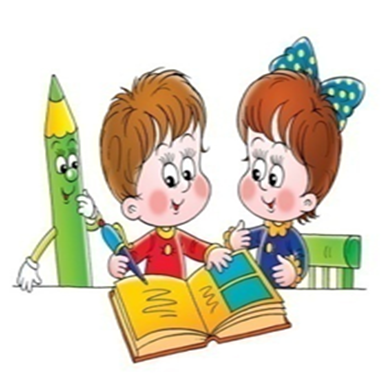 Формы организации внеурочной деятельностив школе- интернате-индивидуальные и групповые занятия;- экскурсии; -кружки; -секции; -соревнования;- общественно полезные практики и другие  на добровольной основе в соответствии с выбором участников образовательных отношений.Письмо Минобрнауки от 18 августа 2017 г. N 09-1672  «Методические рекомендации по уточнению понятия и содержания внеурочной деятельности в рамках реализации основных общеобразовательных программ, в том числе в части проектной деятельности»Целью внеурочной деятельности является обеспечение достижения ребенком планируемых результатов освоения основной образовательной программы за счет расширения информационной, предметной, культурной среды, в которой происходит образовательная деятельность, повышения гибкости ее организации.Рабочая программа внеурочной деятельности является обязательным элементом основной образовательной программы, наравне с иными программами, входящими в содержательный раздел основной образовательной программы на основе требований федеральных государственных образовательных стандартов. Рабочие программы внеурочной деятельности должны содержать:- планируемые результаты внеурочной деятельности;- содержание внеурочной деятельности с указанием форм ее организации и видов деятельности;- тематическое планирование.Участие во внеурочной деятельности является для обучающихся обязательным.Объем часов внеурочной деятельности определяется образовательной программой, которая утверждается образовательной организацией с учетом запросов семей, интересов обучающихся и возможностей общеобразовательной организации.Результаты внеурочной деятельности являются частью результатов освоения адаптированной общеобразовательной программы в соответствии с требованиями ФГОС.При зачете результатов освоения рабочих программ внеурочной деятельности рекомендуется провести сопоставительный анализ планируемых результатов дополнительной общеобразовательной программы и рабочей программы внеурочной деятельности.Для мониторинга и учета образовательных результатов внеурочной деятельности образовательные организации могут использовать психолого-педагогический инструментарий, а также такую форму учета как "портфолио" (дневник личных достижений), в том числе в электронной форме ("цифровое портфолио").Распределение часов коррекционно-развивающих занятий 
и внеурочной деятельности для обучающихся с умственной отсталостью (интеллектуальными нарушениями) дополнительный первый класс (Д1)-IV классы в соответствие с ФГОС обучающихся с интеллектуальными нарушениями(вариант 1.)- легкая умственная отсталостьРаспределение часов коррекционно-развивающих занятий 
и внеурочной деятельности для обучающихся с умственной отсталостью (интеллектуальными нарушениями)(вариант 2) – умеренная умственная отсталостьКоррекционные курсы для обучающихся с умственной отсталостью (интеллектуальными нарушениями) (вариант 2) – умеренная умственная отсталость включают в себя следующие курсы: сенсорное развитие, предметно-практические действия, двигательное развитие, альтернативная коммуникация. Расчет количества часов внеурочной деятельности на одного ученикаРаспределение часов внеурочной деятельности по дням неделиПрограммы по ВД, разработанные педагогами образовательной организации, а также заимствованные, но реализующиеся в образовательной организации (ФГОС О УО 1 вариант)Недельный план внеурочной деятельности обучающихсяс легкой умственной отсталостьюПрограммы по ВД, разработанные педагогами образовательной организации, а также заимствованные, но реализующиеся в образовательной организации (ФГОС О УО 2 вариант)Недельный план внеурочной деятельности обучающихся с умеренной, тяжелой, глубокой умственной отсталостью, ТМНРРаспределение часов коррекционно-развивающих занятий по годам обучения (легкая умственная отсталость) ФБУП 2002гРаспределение часов коррекционно-развивающих занятий по годам обучения (умеренная умственная отсталость) ФБУП 2002г Коррекционно-развивающие занятия строятся на основе предметно-практической деятельности детей, осуществляются учителем через систему специальных упражнений и адаптационно-компенсаторных технологий, включают большое количество игровых и занимательных моментов.Коррекционная работа в классах проводится в виде фронтальных 
и индивидуально-групповых занятий; продолжительность занятий и перемен, чередование занятий определяются учителем, исходя из психофизических особенностей и возможностей, эмоционального состояния детей.Сроки освоения образовательных программ в классах для детей, имеющих сложный дефект развития, могут быть увеличены и определены в зависимости от индивидуальных возможностей конкретного ребенка и не должны превышать 12 лет.Распределение часов коррекционно-развивающих занятий по годам обучения (обучащиеся с умеренной и тяжелой умственной отсталостью, сложным дефектом развития (тяжелыми и множественными нарушениями развития)- образовательная деятельность, осуществляемая в формах, отличных от классно-урочной, и направленная на достижение планируемых результатов освоения основной образовательной программы  общего образования обучающихся с ограниченными возможностями здоровья.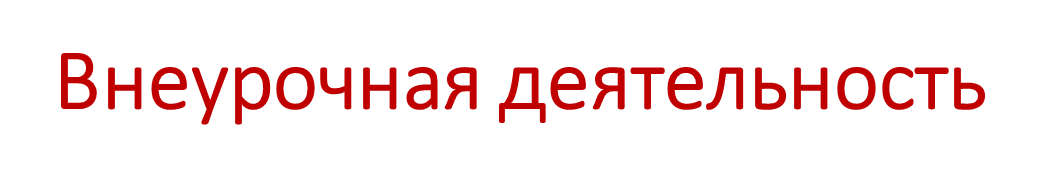 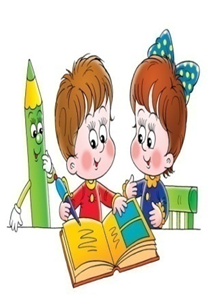 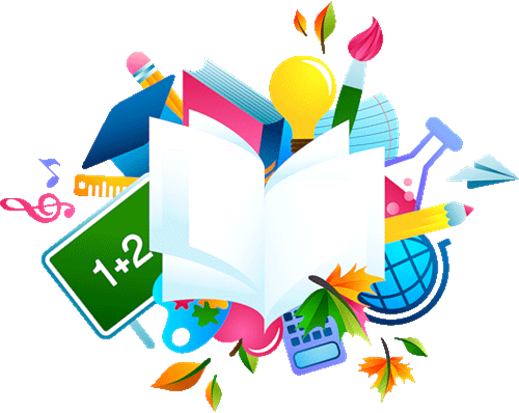 Задачи внеурочной деятельностиОбеспечение условий для благоприятной адаптации обучающихся с ОВЗ  в ОУОбеспечение условий достижения планируемых результатов освоения основных образовательных программ Оптимизация условий для общего развития, коррекции и компенсации нарушений в развитии, создание условий для закрепления и практического использования знаний и умений, приобретенных обучающимися в урочной деятельностиВыявление и реализация интересов, склонностей 
и способностей обучающихся с ОВЗ, развитие опыта творческой деятельности  во взаимодействии со сверстниками и взрослыми, а также в разновозрастной детской средеРазвитие опыта неформального общения с учетом расширения рамок взаимодействия с социумомУдовлетворение потребностей обучающихся в содержательном досугеОсновные принципы реализации внеурочной деятельностиВключение учащихся с ОВЗ в активную деятельность;Учет возрастных и психофизических особенностей учащихся с ОВЗ;Взаимосвязь внеурочной и урочной деятельности;Учет потребностей обучающихся с ОВЗ, запросов их родителей;Коррекционно-компенсирующая и социально-адаптирующая направленность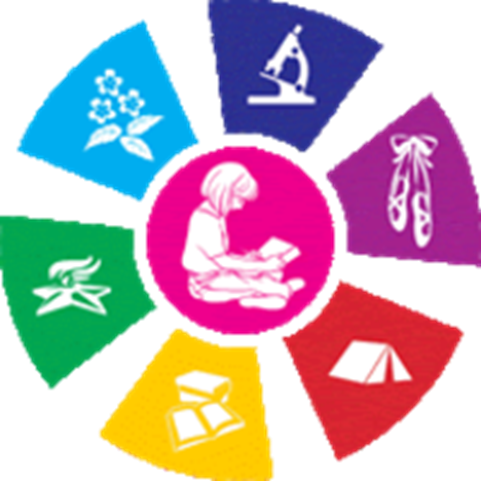 Уровни результатовI уровеньI уровень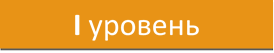 I уроьПриобретение социального опыта (первичного понимания социальной реальности и повседневной жизни)Формирование  положительного  отношения  к  базовым  общественным ценностям. 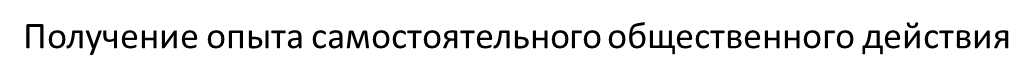 Направления внеурочной деятельностиВсегоВсегоВсегоВсегоВсегоВсегоВсегоВсегоНаправления внеурочной деятельностиI(1)IIIIIIIVVV IКоррекционно-развивающая область666666642Другие направления внеурочной деятельности444444428Итого:1010101010101070Направления внеурочной деятельностиВсегоВсегоВсегоВсегоВсегоВсегоВсегоВсегоНаправления внеурочной деятельностиI (1)IIIIIIIVVV IКоррекционные курсы444444428Направления внеурочной деятельности666666642Итого:1010101010101070                                                                                                                   Класс 1(1) кл1кл2кл3кл4 кл56Расчет количества часов ВД на 1 ученика в неделю10ч10ч10ч10ч10ч10ч10чРасчет количества часов ВД на 1 ученика в год340340340340340340340Класс/день неделипнвтсрчтпт1(1)22222122222222222322222422222522222622222Направление развития личностиНазвание программы по ВДСхема реализацииКлассы, в которых реализуетсяВиды деятельностиОрганизационная формаКоррекционные курсыРитмикалинейная1(1),1-4,5-6 классКоррекционно-развивающая деятельностьМузыкально-ритмическое занятиеКоррекционные курсыКРЗлинейная1(1),1-4,5-6 классКоррекционно-развивающая деятельностьДефектологическое занятиеКоррекционные курсыЛогокоррекциялинейная1(1),1-4,5-6 классКоррекционно-развивающая деятельностьЛогопедическое занятиеКоррекционные курсыПсихокоррекциялинейная1(1),1-4,5-6 классКоррекционно-развивающая деятельностьПсихологическое занятиеОбщекультурноеПланета танцалинейная1(1),1-4,5-6 классХудожественное творчествоТворческая мастерскаяСпортивно-оздоровительноеАзбука здоровья линейная1(1),1-4,5-6 классСпортивно- оздоровительная Секция СоциальноеЯ и театрлинейная1(1),1-4,5-6 классСоциальное творчествоСтудияНравственноеРазговоры о важномлинейная1(1),1-4 ,5-6 классУчебно-познавательная деятельностьЗанятиеНаправления внеурочной деятельностиКоррекционные курсы/Программы внеурочной деятельностиКоррекционные курсы/Программы внеурочной деятельностиКоррекционные курсы/Программы внеурочной деятельностиКоличество часов в неделюКоличество часов в неделюКоличество часов в неделюКоличество часов в неделюКоличество часов в неделюНаправления внеурочной деятельностиКоррекционные курсы/Программы внеурочной деятельностиКоррекционные курсы/Программы внеурочной деятельностиКоррекционные курсы/Программы внеурочной деятельности1 (1)123456Коррекционно-развивающая областьРитмикаРитмикаРитмика1111111Коррекционно-развивающая областьКРЗКРЗКРЗ1111111Коррекционно-развивающая областьЛогопедияЛогопедияЛогопедия2222222Коррекционно-развивающая областьПсихокоррекцияПсихокоррекцияПсихокоррекция2222222ИТОГО (коррекционно-развивающая область)ИТОГО (коррекционно-развивающая область)ИТОГО (коррекционно-развивающая область)ИТОГО (коррекционно-развивающая область)6666666Общекультурное направление«Планета танца"«Планета танца"«Планета танца"1111111Социальное направление«Я и театр»«Я и театр»«Я и театр»1111111Нравственное"Разговоры о важном""Разговоры о важном""Разговоры о важном"1111111Спортивно-оздоровительное«Азбука здоровья»«Азбука здоровья»«Азбука здоровья»1111111ИТОГО (другие направления внеурочной деятельности)ИТОГО (другие направления внеурочной деятельности)ИТОГО (другие направления внеурочной деятельности)ИТОГО (другие направления внеурочной деятельности)4444444Итого:Итого:Итого:Итого:10101010101010Направление развития личностиНазвание программы по ВДСхема реализацииКлассы, в которых реализуетсяВиды деятельностиОрганизационная формаКоррекционные курсыДвигательное развитиелинейная1(1),1-4,5-6 классыКоррекционно-развивающая деятельностьМузыкально-ритмическое занятиеКоррекционные курсыСенсорное развитиелинейная1(1),1-4,5-6 классКоррекционно-развивающая деятельностьПсихологическое занятиеКоррекционные курсыПредметно-практические действиялинейная1(1),1-4,5-6 классКоррекционно-развивающая деятельностьПсихологическое занятиеКоррекционные курсыАльтернативная коммуникациялинейная1(1),1-4,5-6 классКоррекционно-развивающая деятельностьЛогопедическое занятиеКоррекционные курсыУчимся учитьсялинейная1(1),1-4 ,5-6 классКоррекционно-развивающая деятельностьДефектологическое занятиеОбщекультурноеПутешествие по сказкамлинейная1(1),1-4,5-6 классУчебно-познавательная деятельностьТеатрализованнное занятиеСпортивно-оздоровительноеАзбука здоровья линейная1(1),1-4 ,5-6классСпортивно- оздоровительнаяЗанятие, секцияСоциальноеЯ и театрлинейная1(1),1-4,5-6 классСоциально-познавательная деятельностьСтудия  НравственноеРазговоры о важномлинейная1(1),1-4,5-6 классПатриотическая направленностьЗанятие Направления внеурочной деятельностиНаправления внеурочной деятельностиНаправления внеурочной деятельностиНаправления внеурочной деятельности1 (1)1123456Коррекционные курсыДвигательное развитие11111111Коррекционные курсыСенсорное развитие11111111Коррекционные курсыПредметно-практические действия22222222Коррекционные курсыАльтернативная коммуникация11111111Коррекционные курсыУчимся учиться11111111ИТОГО (коррекционные курсы)ИТОГО (коррекционные курсы)66666666Социальное«Я и театр»11111111Общекультурное «Путешествие по сказкам»11111111Спортивно-оздоровительное«Азбука здоровья»11111111Нравственное«Разговоры о важном»11111111ИТОГО (направления внеурочной деятельности)ИТОГО (направления внеурочной деятельности)44444444Итого:Итого:1010101010101010№ппОбразовательные областиУчебные предметыКоличество часов в неделюКоличество часов в неделюКоличество часов в неделюКоличество часов в неделюКоличество часов в неделюВсего№ппОбразовательные областиУчебные предметыVVIVIIАVIIБVIIIIXКРЗ ( групповые)КРЗ ( групповые)КРЗ ( групповые)КРЗ ( групповые)КРЗ ( групповые)КРЗ ( групповые)КРЗ ( групповые)КРЗ ( групповые)КРЗ ( групповые)РитмикаРитмика1111116Психокоррекция(групповые) Психокоррекция(групповые) 1111116Логопедия(групповые)Логопедия(групповые)1111116                                                               КРЗ (индивидуальные)                                                               КРЗ (индивидуальные)                                                               КРЗ (индивидуальные)                                                               КРЗ (индивидуальные)                                                               КРЗ (индивидуальные)                                                               КРЗ (индивидуальные)                                                               КРЗ (индивидуальные)                                                               КРЗ (индивидуальные)                                                               КРЗ (индивидуальные)Логопедия Логопедия 1/01/01/01/01/01/06/0Психокоррекция Психокоррекция 0/10/10/10/10/10/10/6Всего (коррекционно-развивающие занятия):Всего (коррекционно-развивающие занятия):55555530Двигательное развитие111111Сенсорное развитие111111Предметно-практические действия111111Альтернативная коммуникация111111Психокоррекция111111Итого:555555Классы 7а7б891011